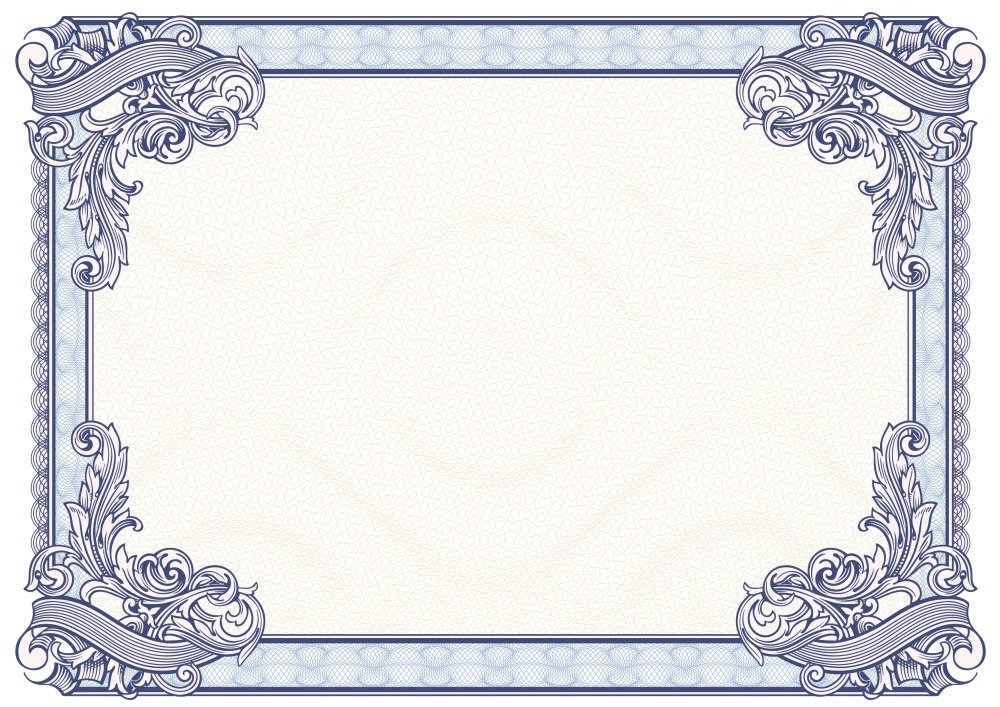 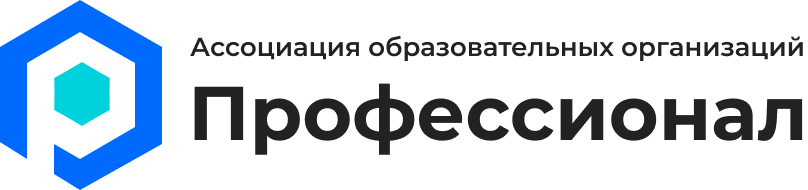 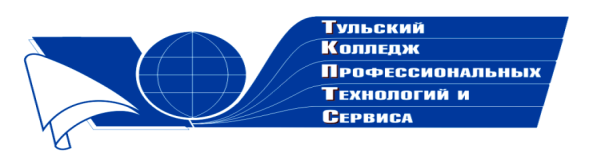 Государственное профессиональноеобразовательное учреждение  Тульской области «Тульский колледж профессиональных технологий и сервиса»ДипломНаграждаютсяДавиденко Инна Анатольевна,Антропова Оксана Сергеевна,занявшие 3 место  в общероссийском заочном конкурсе «Коллекция педагогического мастерства и творчества»  с методической разработкой профориентационного мероприятия «До чего дошел прогресс» в номинации «Внеклассное мероприятие»     Директор ГПОУ ТО       «ТКПТС»                                     С.С. Курдюмов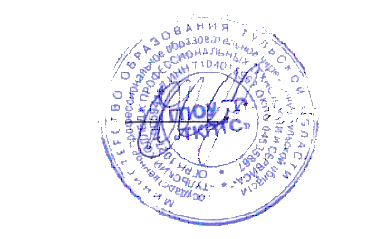 2019 год